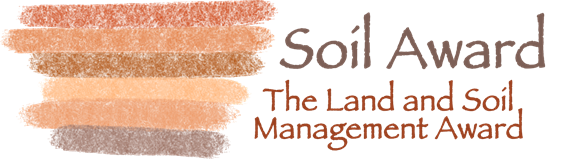 For good agriculture and environmental conditionsApplication Form 2020/2021 editionName of the project:Date of application: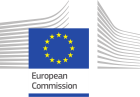 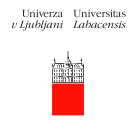 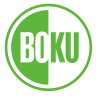 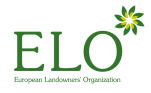 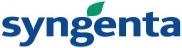 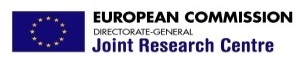 * to be filled out by the ELO Award CoordinatorIntroductionSustainable land and soil management is central to improve our food systems, maintain a healthy environment and ensure European rural development. Indeed, soils, through their structure and the great variety of species they host, perform numerous functions including food production, nutrient and water storage, filtering, buffering as well as breaking down and conserving organic matter. They also play a central role in the protection of water and in the natural exchange of gases with the atmosphere. Moreover, soils are biological habitats, gene pools, elements of landscapes and of cultural heritage as well as providers of raw materials. They are therefore crucial for agriculture and for all human beings as well as for nature itself, and are the foundation of our health and our wealth. Soils are as such part of Europe’s greatest treasures; thus, it is important to promote and reward practices which contribute to their protection.About the AwardThe prize rewards land use and soil management practices mitigating soil threats i.e. soil degradation, erosion, reduction of organic matter content, diffuse contamination, and compaction as well as the reduction of soil biodiversity, salinization, sealing, flooding and landslides. In doing so, the award sheds light on outstanding achievements, encouraging new concepts of land and soil protection and their implementation in land management, as well as enhancing awareness about the importance of land and soil functions.Who can apply?Farmers, landowners, land managers, groups of farmers, on their own or in collaboration with research institutes, universities and/or private companies. The call is open to applicants from all European countries.Why to apply?To recognize the great value of the farmer’s work, by promoting the winning project as a good practice at the European. Also, to enhance the visibility of such ways of farming at the local, national as well as European scale and to encourage the farmers to further develop their work in a sustainable path.5.000 € is awarded to the winning project every year. The Jury can also award a Diploma of Recognition.How to apply?Fill out the application form and send it back to the Award Coordinator before the application deadline (January 20,2021):	Land and Soil Management AwardEuropean Landowners' OrganizationRue de Trèves 67 – B-1040 Brussels OR By Email to: emmanuelle.mikosz@elo.org The call for application is open every year until December 31.
The award is bestowed to the winner every year during the Forum for the Future of Agriculture (FFA).PartnersThis award has been launched in 2008 by the European Landowners’ Organization (ELO), under the auspices of the European Commission (DG Environment and the Joint Research Centre) and in association with the University of Natural Resources and Life Sciences (BOKU) of Vienna, Syngenta International AG, as well as the Centre for Soil and Environmental Sciences of the Ljubljana University. SECTION AAdministrative introductionApplicantPartner 1Partner 2The questions are all based on the selection criteria of the juryDescription of the projectAmong the following 8 main soil threats, which ones do you address in your project? (more than one can be indicated)erosioncompactionsalinizationlandslidesdecline of soil organic matterbiodiversity declinecontaminationDescribe the project’s objectives covering both short and long term (maximum 1000 words)Describe the actions and means involved in order to reach the project’s objectives (maximum 1000 words)Describe the results of the project so far and its innovativeness (in terms of outcomes, of means employed, of working practices, etc.) (maximum 1000 words)Describe the project’s social and economic feasibility: do you think this project can be exported to other regions/countries? (maximum 1000 words)Any other remarks or specific features of the project you didn’t mention above, but which you think are important? (maximum 1000 words – this part is not compulsory and won’t negatively influence your application. However, it can have a positive impact on it through the granting of bonus points by the jury in case of interesting additional details)SECTION CAnnexesTopographic documentation (compulsory –  at least a Google screenshot of the location)enclose maps showing the location of the estates in the national/ regional context enclose maps of the estate/ territory where the project is carried outenclose maps, graphs or other documentation on the localisation of the actions in the estate/ territory (land use, development, etc.)Other documentation (if available, welcomed by the jury)booksleafletspictureswebsiteotherExecutive summary of the project - compulsoryThis part needs to be written in English, minimum 1200 words.Applications without a well-structured summary can be discarded from selection.Short NameLegal Information on the ApplicantLegal Information on the ApplicantLegal Information on the ApplicantLegal Information on the ApplicantLegal Information on the ApplicantLegal Information on the ApplicantLegal Information on the ApplicantLegal Information on the ApplicantLegal Information on the ApplicantLegal Name Legal Status:Legal Status:Legal Status:Legal Status:VAT N° (optional)Public                   Public                   Public                   Public                   Legal Registration N°Private                  Private                  Private                  Private                  Registration DateNatural person     Natural person     Natural person     Natural person     Legal Address of the ApplicantLegal Address of the ApplicantLegal Address of the ApplicantLegal Address of the ApplicantLegal Address of the ApplicantLegal Address of the ApplicantLegal Address of the ApplicantLegal Address of the ApplicantLegal Address of the ApplicantStreet Name and N°PO Box Post Code Town/CityTown/CityCountry CodeCountry NameCountry NameApplicant Contact InformationApplicant Contact InformationApplicant Contact InformationApplicant Contact InformationApplicant Contact InformationApplicant Contact InformationApplicant Contact InformationApplicant Contact InformationApplicant Contact InformationTelephone N° Fax N°Fax N°Fax N°E-mailWebsiteWebsiteWebsiteApplicant Contact Person Information (only if different from the applicant)Applicant Contact Person Information (only if different from the applicant)Applicant Contact Person Information (only if different from the applicant)Applicant Contact Person Information (only if different from the applicant)Applicant Contact Person Information (only if different from the applicant)Applicant Contact Person Information (only if different from the applicant)Applicant Contact Person Information (only if different from the applicant)Applicant Contact Person Information (only if different from the applicant)Applicant Contact Person Information (only if different from the applicant)Applicant Contact Person Information (only if different from the applicant)TitleFunctionFunctionFunctionSurnameFirst NameFirst NameFirst NameDepartment Street Name and N°PO BoxPost CodeTown/CityTown/CityTown/CityCountryTelephone N°Fax N°Fax N°Fax N°E-mailWebsiteWebsiteWebsiteEstateEstateEstateEstateEstateEstateEstateEstateEstateEstateNameStreet Name and N°Post CodeTown/CityTown/CityTown/CityCountryTelephone N°Fax N°Fax N°Fax N°E-mailWebsiteWebsiteWebsiteShort NameLegal Information on the ApplicantLegal Information on the ApplicantLegal Information on the ApplicantLegal Information on the ApplicantLegal Information on the ApplicantLegal Information on the ApplicantLegal Information on the ApplicantLegal Information on the ApplicantLegal Information on the ApplicantLegal Name Legal Status:Legal Status:Legal Status:Legal Status:Public                        Private                       Natural person          Public                        Private                       Natural person          Public                        Private                       Natural person          Public                        Private                       Natural person          Legal Address of the ApplicantLegal Address of the ApplicantLegal Address of the ApplicantLegal Address of the ApplicantLegal Address of the ApplicantLegal Address of the ApplicantLegal Address of the ApplicantLegal Address of the ApplicantLegal Address of the ApplicantStreet Name and N°PO Box Post Code Town/CityTown/CityCountry CodeCountry NameCountry NameApplicant Contact InformationApplicant Contact InformationApplicant Contact InformationApplicant Contact InformationApplicant Contact InformationApplicant Contact InformationApplicant Contact InformationApplicant Contact InformationApplicant Contact InformationTelephone N°Fax N°Fax N°Fax N°E-mailWebsiteWebsiteWebsiteApplicant Contact Person Information (only if different from above)Applicant Contact Person Information (only if different from above)Applicant Contact Person Information (only if different from above)Applicant Contact Person Information (only if different from above)Applicant Contact Person Information (only if different from above)Applicant Contact Person Information (only if different from above)Applicant Contact Person Information (only if different from above)Applicant Contact Person Information (only if different from above)TitleFunctionFunctionSurnameFirst NameFirst NameDepartmentStreet Name and N°PO BoxPost CodeTown/CityTown/CityCountryTelephone N°Fax N°Fax N°E-mailWebsiteWebsiteShort NameLegal Information on the ApplicantLegal Information on the ApplicantLegal Information on the ApplicantLegal Information on the ApplicantLegal Information on the ApplicantLegal Information on the ApplicantLegal Information on the ApplicantLegal Information on the ApplicantLegal Information on the ApplicantLegal Name Legal Status:Legal Status:Legal Status:Legal Status:Public                                 Private                              Natural person       Public                                 Private                              Natural person       Public                                 Private                              Natural person       Public                                 Private                              Natural person       Legal Address of the ApplicantLegal Address of the ApplicantLegal Address of the ApplicantLegal Address of the ApplicantLegal Address of the ApplicantLegal Address of the ApplicantLegal Address of the ApplicantLegal Address of the ApplicantLegal Address of the ApplicantStreet Name and N°PO Box Post Code Town/CityTown/CityCountry CodeCountry NameCountry NameApplicant Contact InformationApplicant Contact InformationApplicant Contact InformationApplicant Contact InformationApplicant Contact InformationApplicant Contact InformationApplicant Contact InformationApplicant Contact InformationApplicant Contact InformationTelephone N°Fax N°Fax N°Fax N°E-mailWebsiteWebsiteWebsiteApplicant Contact Person Information (only if different from above)Applicant Contact Person Information (only if different from above)Applicant Contact Person Information (only if different from above)Applicant Contact Person Information (only if different from above)Applicant Contact Person Information (only if different from above)Applicant Contact Person Information (only if different from above)Applicant Contact Person Information (only if different from above)Applicant Contact Person Information (only if different from above)TitleFunctionFunctionSurnameFirst NameFirst NameDepartmentStreet Name and N°PO BoxPost CodeTown/CityTown/CityCountryTelephone N°Fax N°Fax N°E-mailWebsiteWebsite